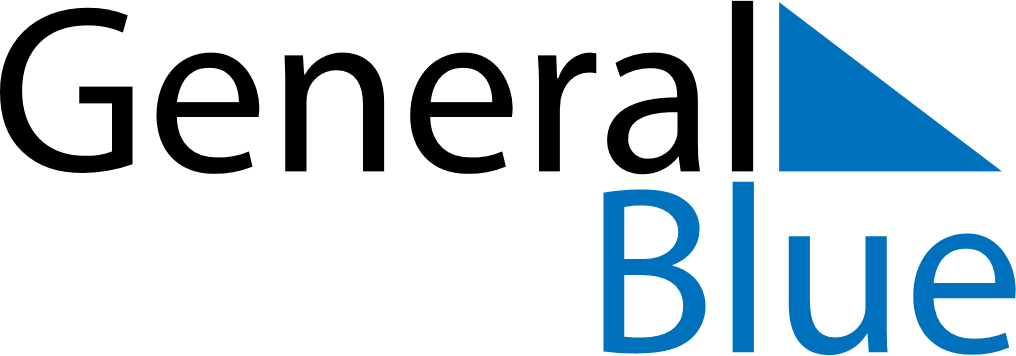 May 2024May 2024May 2024May 2024May 2024May 2024Velsen-Zuid, North Holland, The NetherlandsVelsen-Zuid, North Holland, The NetherlandsVelsen-Zuid, North Holland, The NetherlandsVelsen-Zuid, North Holland, The NetherlandsVelsen-Zuid, North Holland, The NetherlandsVelsen-Zuid, North Holland, The NetherlandsSunday Monday Tuesday Wednesday Thursday Friday Saturday 1 2 3 4 Sunrise: 6:09 AM Sunset: 9:07 PM Daylight: 14 hours and 57 minutes. Sunrise: 6:07 AM Sunset: 9:08 PM Daylight: 15 hours and 1 minute. Sunrise: 6:05 AM Sunset: 9:10 PM Daylight: 15 hours and 4 minutes. Sunrise: 6:04 AM Sunset: 9:12 PM Daylight: 15 hours and 8 minutes. 5 6 7 8 9 10 11 Sunrise: 6:02 AM Sunset: 9:13 PM Daylight: 15 hours and 11 minutes. Sunrise: 6:00 AM Sunset: 9:15 PM Daylight: 15 hours and 15 minutes. Sunrise: 5:58 AM Sunset: 9:17 PM Daylight: 15 hours and 18 minutes. Sunrise: 5:56 AM Sunset: 9:19 PM Daylight: 15 hours and 22 minutes. Sunrise: 5:55 AM Sunset: 9:20 PM Daylight: 15 hours and 25 minutes. Sunrise: 5:53 AM Sunset: 9:22 PM Daylight: 15 hours and 28 minutes. Sunrise: 5:51 AM Sunset: 9:23 PM Daylight: 15 hours and 32 minutes. 12 13 14 15 16 17 18 Sunrise: 5:49 AM Sunset: 9:25 PM Daylight: 15 hours and 35 minutes. Sunrise: 5:48 AM Sunset: 9:27 PM Daylight: 15 hours and 38 minutes. Sunrise: 5:46 AM Sunset: 9:28 PM Daylight: 15 hours and 41 minutes. Sunrise: 5:45 AM Sunset: 9:30 PM Daylight: 15 hours and 45 minutes. Sunrise: 5:43 AM Sunset: 9:31 PM Daylight: 15 hours and 48 minutes. Sunrise: 5:42 AM Sunset: 9:33 PM Daylight: 15 hours and 51 minutes. Sunrise: 5:40 AM Sunset: 9:34 PM Daylight: 15 hours and 54 minutes. 19 20 21 22 23 24 25 Sunrise: 5:39 AM Sunset: 9:36 PM Daylight: 15 hours and 57 minutes. Sunrise: 5:37 AM Sunset: 9:37 PM Daylight: 16 hours and 0 minutes. Sunrise: 5:36 AM Sunset: 9:39 PM Daylight: 16 hours and 2 minutes. Sunrise: 5:35 AM Sunset: 9:40 PM Daylight: 16 hours and 5 minutes. Sunrise: 5:34 AM Sunset: 9:42 PM Daylight: 16 hours and 8 minutes. Sunrise: 5:32 AM Sunset: 9:43 PM Daylight: 16 hours and 10 minutes. Sunrise: 5:31 AM Sunset: 9:45 PM Daylight: 16 hours and 13 minutes. 26 27 28 29 30 31 Sunrise: 5:30 AM Sunset: 9:46 PM Daylight: 16 hours and 15 minutes. Sunrise: 5:29 AM Sunset: 9:47 PM Daylight: 16 hours and 18 minutes. Sunrise: 5:28 AM Sunset: 9:49 PM Daylight: 16 hours and 20 minutes. Sunrise: 5:27 AM Sunset: 9:50 PM Daylight: 16 hours and 22 minutes. Sunrise: 5:26 AM Sunset: 9:51 PM Daylight: 16 hours and 25 minutes. Sunrise: 5:25 AM Sunset: 9:52 PM Daylight: 16 hours and 27 minutes. 